Приказ Министерства здравоохранения Российской Федерации от 3 августа 2012 г. N 66н г. Москва"Об утверждении Порядка и сроков совершенствования медицинскими работниками и фармацевтическими работниками профессиональных знаний и навыков путем обучения по дополнительным профессиональным образовательным программам в образовательных и научных организациях" Работа с документами:Сохранить в формате MS Word
Версия для печати
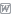 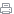 В блог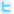 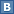 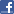 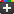 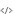 закрыть
Код для вставки в блог:
Выделите код и перенесите в свой блогДополнительно:Дата официальной публикации:19 сентября 2012 г.Опубликовано: 19 сентября 2012 г. в "РГ" - Федеральный выпуск №5888
Зарегистрирован в Минюсте РФ 4 сентября 2012 г.Регистрационный N 25359В соответствии со статьей 73 Федерального закона от 21 ноября 2011 г. N 323-ФЗ "Об основах охраны здоровья граждан в Российской Федерации" (Собрание законодательства Российской Федерации, 2011, N 48, ст. 6724) и пунктом 5.2.121 Положения о Министерстве здравоохранения Российской Федерации, утвержденного постановлением Правительства Российской Федерации от 19 июня 2012 г. N 608 (Собрание законодательства Российской Федерации, 2012, N 26, ст. 3526), приказываю:1. Утвердить прилагаемые Порядок и сроки совершенствования медицинскими работниками и фармацевтическими работниками профессиональных знаний и навыков путем обучения по дополнительным профессиональным образовательным программам в образовательных и научных организациях.2. Признать утратившими силу приказы Министерства здравоохранения и социального развития Российской Федерации:от 9 декабря 2008 г. N 705н "Об утверждении Порядка совершенствования профессиональных знаний медицинских и фармацевтических работников" (зарегистрирован Минюстом России 3 марта 2009 г. N 13459);от 12 августа 2009 г. N 581н "О внесении изменений в Порядок совершенствования профессиональных знаний медицинских и фармацевтических работников, утвержденный приказом Минздравсоцразвития России от 9 декабря 2008 г. N 705н" (зарегистрирован Минюстом России 18 сентября 2009 г. N 14806);от 20 июня 2011 г. N 577н "О внесении изменений в Порядок совершенствования профессиональных знаний медицинских и фармацевтических работников, утвержденный приказом Минздравсоцразвития России от 9 декабря 2008 г. N 705н" (зарегистрирован Минюстом России 19 сентября 2011 г. N 21820).3. Контроль за выполнением настоящего приказа возложить на заместителя Министра здравоохранения Российской Федерации И.Н. Каграманяна.Министр В. СкворцоваПорядок и сроки совершенствования медицинскими работниками и фармацевтическими работниками профессиональных знаний и навыков путем обучения по дополнительным профессиональным образовательным программам в образовательных и научных организациях1. Настоящие Порядок и сроки определяют правила совершенствования медицинскими работниками и фармацевтическими работниками (далее - работники) профессиональных знаний и навыков путем обучения по дополнительным профессиональным образовательным программам в образовательных и научных организациях и продолжительность данного обучения (далее - Порядок и сроки).2. Совершенствование профессиональных знаний и навыков путем обучения по дополнительным профессиональным образовательным программам в образовательных и научных организациях осуществляется работниками в целях обновления имеющихся теоретических и практических знаний в связи с повышением требований к уровню квалификации и необходимостью освоения современных методов решения профессиональных задач, формирования и закрепления на практике профессиональных знаний, умений и навыков, полученных в результате теоретической подготовки, изучения передового опыта, приобретения профессиональных и организаторских навыков для выполнения обязанностей по занимаемой или более высокой должности, а также получения дополнительных знаний, умений и навыков по образовательным программам, предусматривающим изучение отдельных дисциплин, разделов науки, техники и технологии, необходимых для выполнения нового вида медицинской или фармацевтической деятельности.3. Совершенствование работниками профессиональных знаний и навыков осуществляется путем их обучения в образовательных и научных организациях по дополнительным профессиональным образовательным программам, реализуемым в виде повышения квалификации, профессиональной переподготовки, стажировки.4. Повышение квалификации, профессиональная переподготовка и стажировка работников проводятся главным образом с отрывом от работы, с частичным отрывом от работы и по индивидуальным формам обучения.Необходимость прохождения работниками повышения квалификации, профессиональной переподготовки и стажировки устанавливается работодателем.Профессиональная переподготовка проводится в обязательном порядке для работников, планирующих выполнение нового вида медицинской или фармацевтической деятельности.Повышение квалификации работников проводится не реже одного раза в 5 лет в течение всей их трудовой деятельности.5. Сроки, формы, содержание и технология обучения по программам дополнительного профессионального образования определяются образовательными и научными организациями, реализующими соответствующую образовательную программу, самостоятельно с учетом требований федеральных государственных образовательных стандартов среднего и высшего профессионального образования, федеральных государственных требований к программам послевузовского профессионального образования по соответствующему направлению подготовки (специальности) и потребностью работодателя.Продолжительность стажировки устанавливается работодателем, направляющим работника на обучение, исходя из ее целей и по согласованию с руководителем образовательной или научной организации, где она проводится.Повышение квалификации и профессиональная переподготовка работников организуются в соответствии с квалификационными требованиями, утвержденными приказом Министерства здравоохранения и социального развития Российской Федерации от 7 июля 2009 г. N 415н "Об утверждении Квалификационных требований к специалистам с высшим и послевузовским медицинским и фармацевтическим образованием в сфере здравоохранения" (зарегистрирован Минюстом России 9 июля 2009 г., регистрационный N 14292), с изменениями, внесенными приказом Минздравсоцразвития России от 26 декабря 2011 г. N 1644н (зарегистрирован Минюстом России 18 апреля 2012 г., регистрационный N23879), квалификационными характеристиками, предусмотренными Единым квалификационным справочником должностей руководителей, специалистов и служащих, утвержденным приказом Министерства здравоохранения и социального развития Российской Федерации от 23 июля 2010 г. N 541н (зарегистрирован Минюстом России 25 августа 2010 г., регистрационный N 18247).6. Зачисление на обучение по программам дополнительного профессионального образования проводится в соответствии с ежегодно утверждаемыми образовательными и научными организациями правилами приема.7. Государственные и муниципальные образовательные и научные организации обеспечивают совершенствование профессиональных знаний и навыков работников государственных и муниципальных организаций в рамках реализации ежегодно устанавливаемого государственного задания на оказание соответствующих государственных услуг в соответствии с заявками органов управления здравоохранением субъектов Российской Федерации и муниципальных образований.8. Обучение по программам дополнительного профессионального образования работников, имеющих среднее и/или высшее медицинское и/или фармацевтическое образование, не соответствующее квалификационным характеристикам и квалификационным требованиям, указанным в абзаце третьем пункта 5 настоящих Порядка и сроков, но имеющих непрерывный стаж практической работы по соответствующей медицинской или фармацевтической специальности более 5 лет, организуется:- для работников, имеющих стаж работы 10 лет и более, по программам дополнительного профессионального образования в виде повышения квалификации (нормативный срок прохождения подготовки при любой форме обучения составляет от 100 до 500 часов);- для работников, имеющих стаж работы от 5 до 10 лет, по программам дополнительного профессионального образования в виде профессиональной переподготовки (нормативный срок подготовки при любой форме обучения составляет свыше 500 часов).9. Условиями зачисления работников в образовательную или научную организацию для обучения по программам дополнительного профессионального образования являются:- личное заявление работника;- наличие документов, подтверждающих соответствие уровня профессионального образования квалификационным требованиям, предъявляемым к соответствующим специалистам с медицинским или фармацевтическим образованием (за исключением работников, указанных в пункте 8 настоящих Порядка и сроков);- наличие документов, подтверждающих непрерывный стаж практической работы по соответствующей медицинской (фармацевтической) специальности более 5 лет (для работников, указанных в пункте 8 настоящих Порядка и сроков).10. Освоение программ дополнительного профессионального образования в виде повышения квалификации и профессиональной переподготовки завершается обязательной итоговой аттестацией.Работникам, успешно завершившим освоение программы дополнительного профессионального образования в виде повышения квалификации, выдается свидетельство о повышении квалификации.Работникам, успешно завершившим освоение программы дополнительного профессионального образования в виде профессиональной переподготовки, выдается диплом о профессиональной переподготовке.11. Работники, указанные в пункте 8 настоящих Порядка и сроков, успешно завершившие освоение программ дополнительного профессионального образования в виде повышения квалификации или профессиональной переподготовки, могут продолжать профессиональную деятельность по соответствующей медицинской или фармацевтической специальности.